Как оплатить штраф ГИБДД через Госуслуги?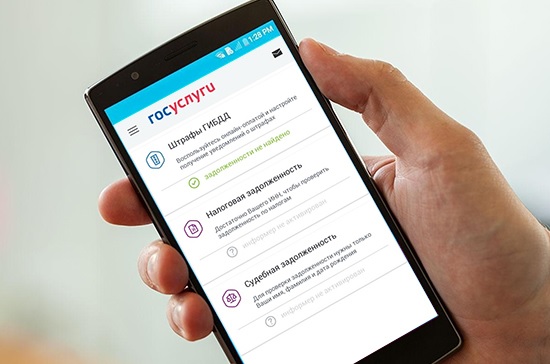 Госуслуги – интернет-портал, цель которого – упростить жизнь россиянам. На сайте можно проверить и заплатить за все, что связано с государством, включая и административные наказания от ГИБДД. Эту опцию мы в подробностях и рассмотрим.Как оплатить штраф ГИБДД через Госуслуги со скидкой 50%Пошаговая инструкцияЗаходите на gosuslugi.ru.Авторизируетесь или регистрируетесь. Нюанс: чтобы оплатить штраф ГИБДД посредством Госуслуг, нужно иметь минимум «стандартную» учетную запись. Чтобы получить ее, нужно подать в Госуслуги свои паспортные данные, СНИЛС, мобильный телефон и электронную почту.Дальше есть 2 варианта: дождаться уведомления о штрафе или найти свое нарушение самостоятельно.Если будете ждать уведомления :Заходите в личный кабинет, ждете, когда сверху справа появится красный круг с цифрой на конверте (это – уведомления).Нажимаете на конверт, переходите в ленту событий, нажимаете на штраф.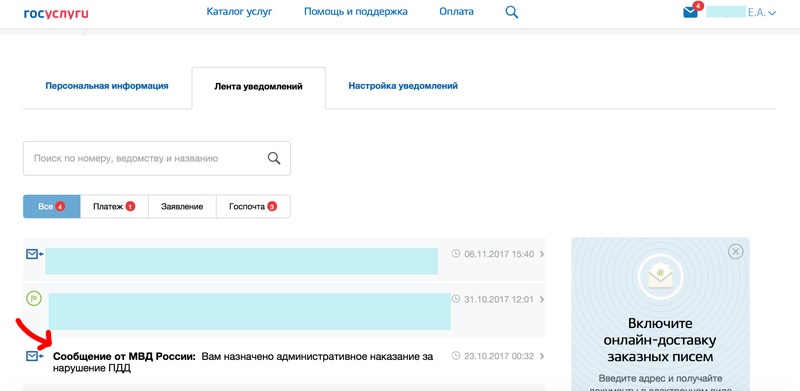 Жмете на «Перейти к оплате».Выбираете тип платежа (мобильный телефон/WebMoney/Яндекс.Деньги/пластиковая карточка), указываете реквизиты, оплачиваете.Если ищете штраф самостоятельно:Сверху выбираете «Услуги» -> «Транспорт и вождение» -> «Автомобильные и дорожные штрафы».Жмете «Получить услугу».Ищете свой штраф. Найти можно по водителю (фамилия/имя/отчество + номер водительского удостоверения), по машине (госномер + свидетельство о регистрации), по номеру квитанции. Важно: при выборе первого и второго способа нужно указать все данные в скобках, искать по Ф. И. О. + госномеру не получится.Если искали по номеру квитанции – переходите к следующему пункту . Вы окажетесь на странице со штрафами. Ознакомьтесь с информацией, если хотите – посмотрите место аварии на карте, нажав соответствующую кнопку. Нажмите «Оплатить».Выберите способ оплаты (кошелек Webmoney или Яндекс.Денег/телефон/банковская карта), введите реквизиты, оплатите.Как распечатать чек после оплаты штрафа?Переходите в «Ленту уведомлений» (значок конверта вверху справа), выбираете «Платежи», находите интересующий вас платеж, нажимаете на «Распечатать квитанцию». Альтернатива: ввести в поле свой электронный ящик и нажать «Отправить». Вам на почту придет квитанция об оплате, ее можно распечатать на любом принтере.Условия получения скидки2 условия:административное правонарушение оплачивается в течение 20 дней (до 23:59:59 20-го дня) с момента вынесения постановления;это правонарушение попадает под акцию.